                СЦЕНАРИЙ ПРАЗДНИКА, ПОСВЯЩЕННОГО ДНЮ МАТЕРИ                                                               «Мамочка моя»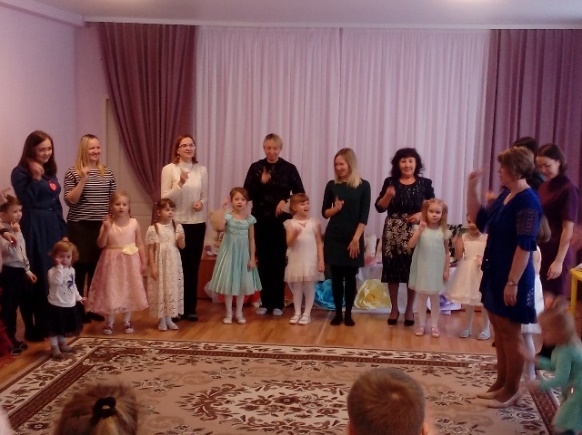 Дети входят в зал, становятся врассыпную.Ведущий: Наша встреча посвящена самому близкому человеку на свете – маме.                                              Мама -  это первое слово, которое произносит человек, с ней он делает первый свой шаг. Сколько терпения, заботы, неустанного труда и любви требуется от матери! Она готова жертвовать самым дорогим ради детей, ради их счастья.
Ведущий:  День Матери — праздник особый,
                    Отметим его в ноябре:
                    Зимы ожидает природа,
                    И слякоть ещё на дворе.
                    Но мы дорогим нашим мамам
                    Подарим весёлый концерт!
                   Тепла и улыбок желаем,
                   Огромный вам детский…
Все: — Привет!
Ведущий: Улыбайтесь чаще, наши любимые мамы. Вы согреваете нас своей любовью. Это вы                    всегда отдаете нам тепло своего сердца.
1 ребенок: Пусть день чудесный этот снежный!
                   Запомнится как самый нежный!
                   Как самый радостный и милый,
                   Веселый, добрый и красивый!
2 ребенок: Есть женский день весною,
                    А этот пал на осень.
                    Просить тепла у солнца?
 3 ребенок:  Да нет! Мы не попросим.
                    Ведь наше солнце – мама,
                    Для нас всегда сияет.
                    И с этим днём осенним
                    Её мы поздравляем!
4 ребенок:  Пусть льётся песенка ручьём
                     И сердце мамы согревает.
                     Мы в ней про мамочку поём,
                     Нежней которой не бывает.
                              Песня: «Маму я люблю» автор А. Евдотьева

Ведущий: Поэты, писатели, художники, композиторы в своих произведениях прославляют образ матери. Наши дети тоже рисовали портрет мамы. Мамы, проходите на нашу выставку. Посмотрите, мамы, найдете ли вы свой портрет.«ВЫСТАВКА РИСУНКОВ» - Мамы рассматривают свои портреты и угадывают свой.Игра «Фотосессия». На листе ватмана круглые прорези. Мамы становятся сзади листа и выглядывают в эти прорези. Ребенок пририсовывает ушки, волосы, бантик и т.д.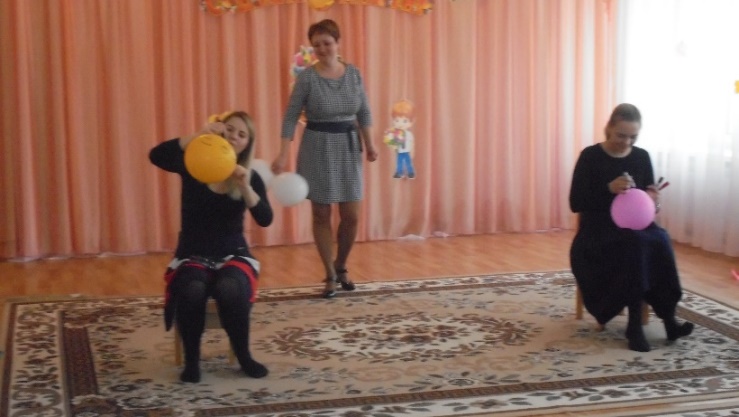 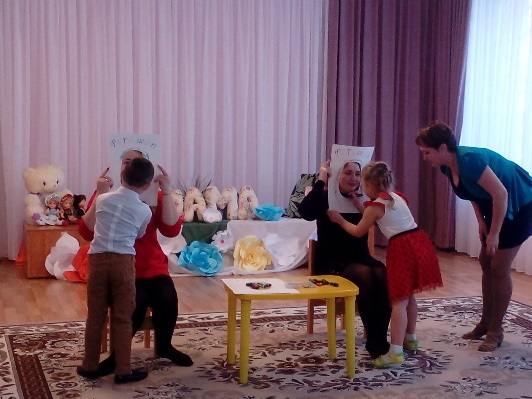 Ведущий: А хорошо ли вы знаете мамин голос, посмотрим.                        Проводится игра «Угадай голос мамы»                    Мамы произносят «сынок», «доченька» - ребенок,                     узнавший голос мамы, говорит: «моя». Дети исполняют песню «Мамочка» автор А. Евдотьева1 мальчик: Милой маме я принес
                     Сердце алое из роз.
                     Рисовал я на листах, 
                     Вырезал и клеил.
   2 мальчик: Получилась красота – даже не поверил!
                        Но скажу вам, между прочим,
                        Я старался очень-очень!
                        Чтобы мама знала вечно:
                        Я люблю ее сердечно!»                                Проводится игра «Сердце»                                  Дети собирают из пазлов сердце.Ведущий: Поиграем в веселую игру «Сорока-белобока». Сорока решила сварить кашу.                 Буду называть названия продуктов, а вы говорите «Да» или «Нет»                 Проводится игра «Сорока-белобока»                 Взрослый называет продукты, а дети отвечают.Ребенок: Знает вся детвора,                 Знает целый свет,                 Никого для ребят                 Лучше мамы нет.Ведущий: Действительно самая лучшая для ребенка, это его мама. Послушайте историю.                       Инсценировка песни «Потерялась мама»               
Ведущий: Погуляли просто класс!
                   Есть ещё игра для вас.
                   Вам, друзья, даю подсказку –
                   Речь сейчас пойдёт о сказках.
                   Просят дети свою мать,
                   На ночь сказку рассказать.
                   И должны все мамы, папы, очень много сказок знать!
                   Я вам сказки расскажу,
                   Должны вы быть внимательны,
                   Если что не так скажу –
                   Хлопайте старательно!
         Проводится игра  с мамами «Найди ошибку в сказке»
1.  Добрый доктор Айболит,
     Под берёзою сидит.    (хлопают и дают правильный ответ)
2.  Дед плачет, баба плачет, а курочка смеётся.   (хлопают и дают правильный ответ)
3.  Бабка по коробу помела, по сусекам поскребла, 
     набрала муки и испекла пирожки! (дают правильный ответ)
4. Отвечает бабушка:     «Дёрни за верёвочку, дитя моё – дверь и отвалится». (дают правильный ответ)
5. Красная шапочка спрашивает: «Бабушка, бабушка, а почему у тебя такие большие руки?»        (дают правильный ответ).
6. Муха-муха Цокотуха
    Позолоченное брюхо. 
    Муха по полю пошла
    Муха сапоги нашла. (дают правильный ответ)
7. Пошла Муха на базар,
    И купила бутерброд. (Дети топают и дают правильный ответ)
Ведущая: Все поиграли, игра завершилась,
                  Очень хорошей она получилась.                 А сейчас музыкальный конкурс. Мамам нужно продемонстрировать знание                  детских песенок. Попробуйте угадать песню по трем словам, а потом исполнить               ее – куплет или припев. Итак, начали. А ребята помогают мамам.            Конкурс «Угадай мелодию»: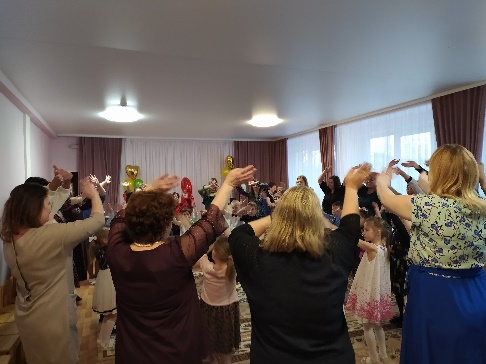 1.Небосвод, остров, бананы – «Чунга – Чанга»2.Картошка, ложка, не задавали -  «Антошка»3.Кузнечик, представьте, лягушка -  «В траве сидел кузнечик»Ведущий: Давайте послушаем ещё одно стихотворение Кольцова в исполнении мамы и её                    дочки (сына), оно называется «Солнце».  Стихотворение читает мама и ребенок:
Дочка (Сын): Мама, что такое солнце?
Мама: То, что ярко так блестит,
             И теперь тебе в оконце,
             Улыбается, глядит.
Дочка (Сын): А зачем оно, так редко,
                         Ходит к нам в окно смотреть?
Мама: Потому что солнцу нужно,
             День-деньской весь мир согреть!
Дочка(Сын): Мама, есть у солнца мама?
Мама: Нет, родная.
Дочка (Сын): Кто же его приголубит, пригреет,
                         В этом  мире самого?
Ведущий: Берегите своих мам, не огорчайте, согревайте их своей теплотой!Выходит группа мальчиков: (под негромкое звучание «Аве Мария» Дж.Каччини)
1 мальчик: Есть на свете дорогое слово, 
                    И дороже вряд ли нам сыскать.
                    Есть на свете дорогое слово,
                    Это слово дорогое-мать.
2 мальчик: Это слово чистое, святое,
                    Мы его не вправе оскорблять, 
                    Мы б на свете не были с тобою,
                    Если б не желала наша мать.
3 мальчик: В этом слове и любовь, и нежность,
                   Радость и печаль сокрыты в нём,
                   В этом слове детства безмятежность,
                   И навеки милый сердцу дом.Подгруппа девочек исполняет песню »Самая счастливая» муз. Ю. Чичкова, сл. К. ИбряеваВедущий: Дорогие мамы и бабушки,                   Улыбнитесь дружно нам,                   Дарим танец мы гостям!                               Дети танцуют танец «Разноцветная игра» 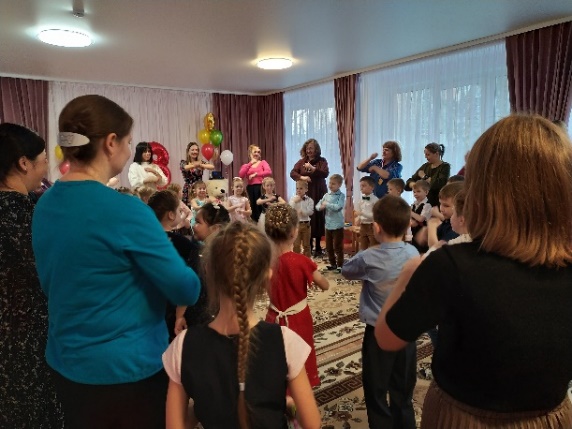 Ребенок: Мамочка моя родная,                 Я люблю тебя безмерно!                 И тебе желаю счастья                 И здоровья непременно                  Дети дарят мамам подарки, сделанные своими руками.Ведущий: Мы с нетерпением ждали этой встречи,
                   Мы приготовили вам теплые слова,
                   Но, прежде, чем услышите вы праздничные речи,
                   Нам станцевать всем вальс пора. 
                   «Вальс» муз. И. Штрауса (дети танцуют с мамами вальс) 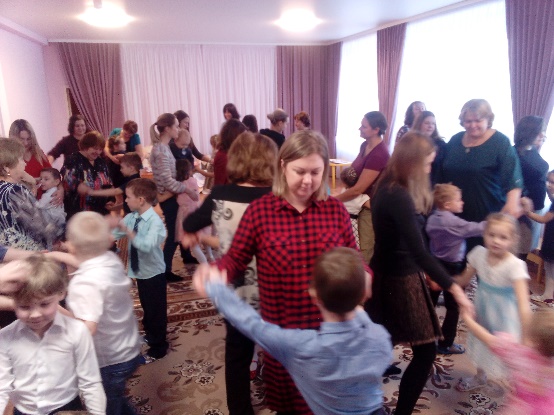 Ведущая: — Наш праздник подошел к концу. Мы благодарим наших воспитанников за их                        выступления, за доставленное удовольствие и праздничное настроение!                        Дорогие мамы, бабушки, спасибо за ваше доброе сердце, за желание побыть                     рядом с детьми, подарить им душевное тепло. Нам очень приятно было видеть                     добрые, нежные улыбки мамочек, счастливые глаза детей.